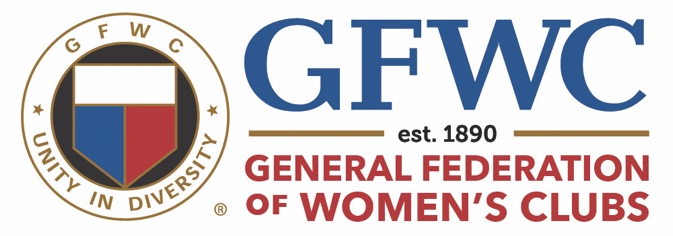 GFWC/CT LEADS 2024Leadership and Development SeminarSaturday January 27, 2024Center Congregational Church, 11 Center Street, Manchester10AM – 2PMTopics for incoming leaders,  potential leaders and Interested members.Transition PlanningGFWC History and GuidesTeam BuildingRunning MeetingsPublic SpeakingInformation SharingSuccession PlanningThere is no charge for this seminar – all clubs are welcome to participate.  Please contact Kathy Barnes at gfwc.kathybarnes@gmail.com or (860) 841 5083 before January 20 to reserve a spot.Bring your questions,  bring your insight, bring your desire to help lead our club.